Atelier 2 - La gestion de la caisseEntrainement 2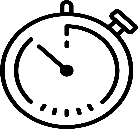 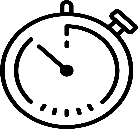 Réaliser le plus rapidement possible le contrôle de la caisse du jour ! En calculant le solde du compte caisse (annexe 1)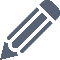 En complétant l’état des espèces en caisse (annexe 2)En réalisant le contrôle des espèces en caisse (annexe 3)Pour aller plus loin : présenter l’écriture comptable corrective (annexe 4)  En renseignant la page web 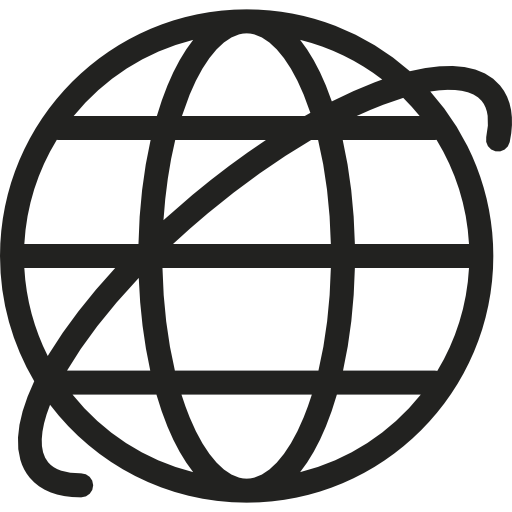 « Entrainement 2 – La gestion de la caisse »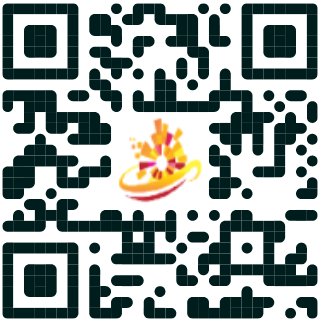 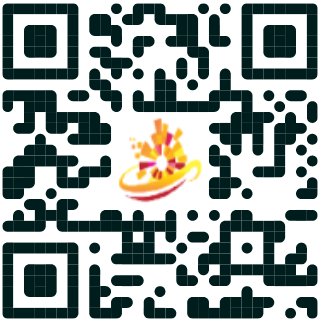 Annexe 1 – Compte 530 Caisse* Un billet de 10 € s’est avéré faux après un contrôle au détecteur de faux billets.Annexe 3 – Contrôle de caisse Annexe 2 – Espèces en caisse Annexe 3 - Journal des opérations diversesMon atelier pour m’entrainer à…Calculer le montant des espèces à remettre en banqueRelever et identifier les écarts de caisseCompléter le bordereau de remise d’espèces en banqueConstituer le fonds de caissePour aller plus loin….Présenter l’écriture comptable correctiveCOMPTE 531000 CAISSECOMPTE 531000 CAISSECOMPTE 531000 CAISSECOMPTE 531000 CAISSECOMPTE 531000 CAISSEDATELIBELLÉSOMMESOMMESOLDEDATELIBELLÉDÉBITCRÉDITSOLDE12/07Fond de caisse de départ de journée 789,20 12/07PC 120 – Gasoil 89,55 12/07PC 121 – Fournitures de bureau 81,70 12/07PC 122 – Vente magasin 119,90 12/07PC 123 – Vente magasin 89,90 12/07PC 124 – Produits d'entretien 52,10 12/07PC 125 – Vente magasin 69,90 12/07PC 126 – Pourboire livreur 5,00 12/07PC 127 – Vente magasin 139,90 12/07PC 128 – Vente magasin *119,90 12/07PC 129 – Timbres 25,00 12/07PC 130 – Vente magasin 221,90 12/07PC 131 – Dépôt d'espèces en banque 600,00 TOTAUX  CONTRÔLE des ESPÈCESCONTRÔLE des ESPÈCESLIBELLÉMONTANTFonds de caisse de départ de journéeRecettes en espèces Dépenses en espèces Espèces calculées Espèces comptées ÉCART JUSTIFICATION ESPÈCES en CAISSE au soir du 12/07/20NESPÈCES en CAISSE au soir du 12/07/20NESPÈCES en CAISSE au soir du 12/07/20NESPÈCES en CAISSE au soir du 12/07/20NNOMBREVALEURVALEURMONTANT23pièces de0,01 €111pièces de0,02 €224pièces de0,05 €321pièces de0,10 €435pièces de0,20 €541pièces de0,50 €635pièces de1 €728pièces de2 €805billets de5 €909billets de10 €1005billets de20 €1101billets de50 €1201billets de100 €1301billets de200 €1400billets de500 €15TOTAL des ESPÈCES en CAISSETOTAL des ESPÈCES en CAISSETOTAL des ESPÈCES en CAISSE16BORDEREAU de SAISIEBORDEREAU de SAISIEBORDEREAU de SAISIEBORDEREAU de SAISIEMois de : JourJLN° de compteLibellé écritureDébitCréditTOTAUX